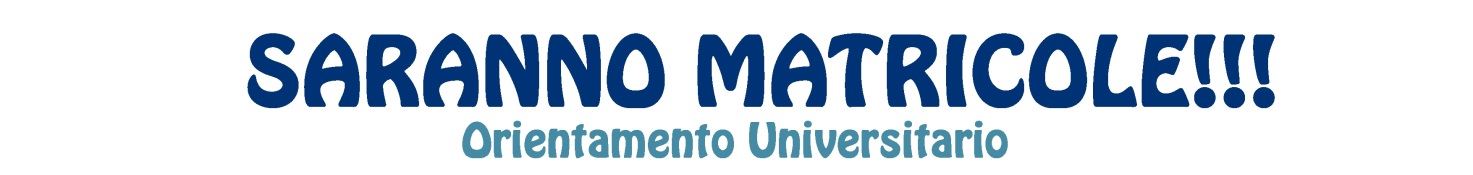 Nome __________________________ Cognome _________________________DATA DI NASCITA  --/--/----   EMAIL __________________CONTATTO TELEFONICO _____________ CONTATTO FB__________________ISTITUTO SCOLASTICO e classe frequentata ____________________________________________________________________Hai già una preferenza universitaria? Quale?____________________________________________________________________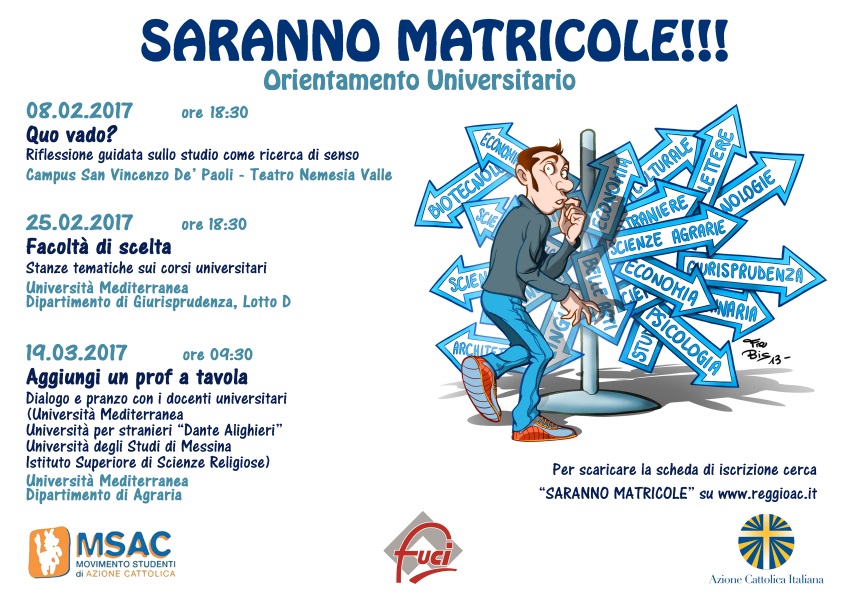 Compila e invia 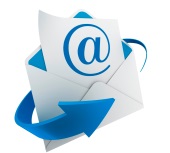 questa scheda d’iscrizione all’indirizzo MAIL fuci.reggiocalabria@gmail.com